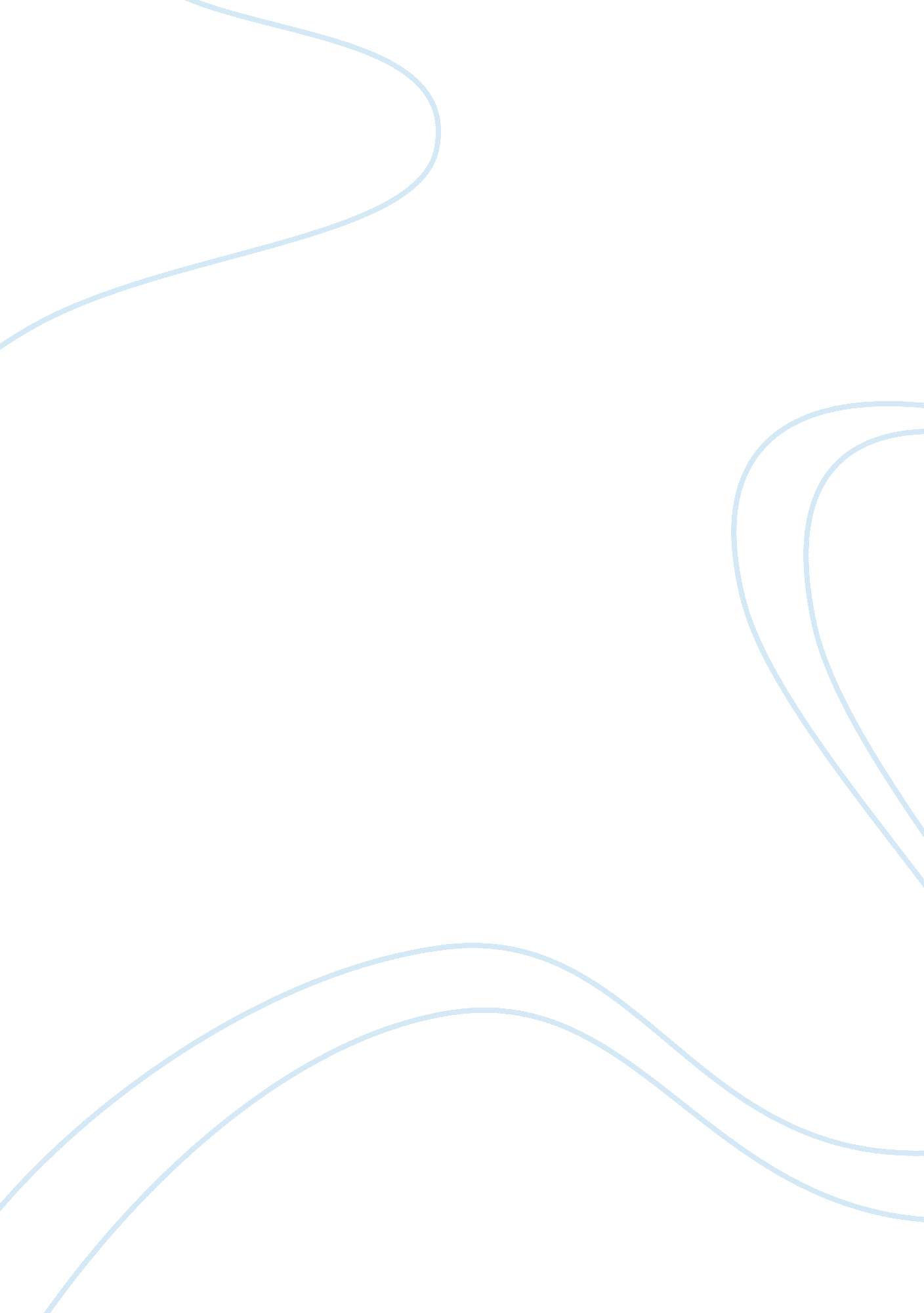 How perseverance and triumph helped my journey to film makingLife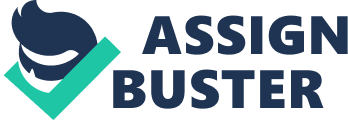 Some of my earliest memories of are me reenacting my favorite scenes from movies. Whether it be the ballroom scene from Anastasia or some mission the Spy kids went on, I loved feeling like I was apart of the movie. Ever Since I can remember cinema has been a huge part of my life. From very early on I wanted to be on a movie set either in front or behind the camera. Similar to most kids, my dream career rotated from a variety of options, but for some reason making movies was always the constant choice. If I am holding a boom, camera or script it does not matter as long as I see my name roll by on the credits I know I will be happy. Now the road to movie making will not be an easy one, especially for a woman. The New York Film Academy did a study on gender inequality in the film industry and found that the ratio of men to women working on films is 5: 1 and that women are rarely considered for higher ranked positions (director, executive producer, cinematographer). I know the challenges that lie ahead and I am ready to face them. I feel that with the struggles I will bear will be similar to the ones of Charles Howard from Seabiscuit. “…Howard began his adulthood with only that air of destiny and 21 cents in his pocket.” (19) Howard left the safety of his home and loved ones and moved towards the future. He had decided to change his line of work and moved out to California to join the automobile industry. Now in 1903 that was almost a death sentence, automobiles were hard to use, loud and couldn’t go up hills. Which in the very hilly San Francisco area would be a huge problem. Howard managed to get by, but it wasn’t the lifestyle he was dreaming of. It wasn’t until 1906 when San Francisco came crashing down, in a magnitude of 7. 8 earthquake, that Howard saw his chance to shine. Only the automobile could traverse through the fire and rubble that the earthquake had left. After that no one trusted the traditional horse and buggy ways, thus leaving Howard to be one of the few car dealers to make enormous profit. Quickly he moved through the ranks becoming one of Buick’s top salesmen and one of the richest men in San Francisco. I have a lot that I can take from Howard’s story. It is a classic one of perseverance and triumph. When the odds were against him he never backed down and kept on pursuing his dream. The film industry has been called the “ no” industry, because thats the most common answer you will get. Howard did not stop after he was told there was no future for automobiles, he trusted his gut and went for it. This is similar to all the female directors I’ve had the amazing experience of meeting. Every one of them has talked about the hardships of being a woman, and to make it you need to have confidence and keep trying no matter what. I know that I will face a lot of rejection but hopefully with that I will grow and become a better filmmaker. Achieving your goals is not easy work, it takes dedication, persistence and patience. All of these attributes can be seen in the characters in the novel we are reading. It is probably hard for people reading this book to realize but each character has something we can learn from them and use in our lives to achieve our goals. 